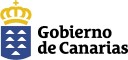 CONSEJERÍA DE EDUCACIÓN UNIVERSIDADES, CULTURA Y DEPORTESIES NOROESTEDOCUMENTOS QUE DEBE SUBIR A LA MATRÍCULA ON-LINE:El comprobante de ingreso (15,00 Є) en número de cuentaES47 2100 4677 8713 0039 3102 (CAIXABANK)DNI (Anveso y Reverso). El alumnado que presente NIE también deberá presentar  documento que acredite municipio de nacimiento.Para los menores de edad, copia de la resolución judicial (auto o sentencia) de separación, divorcio o nulidad, (si no se ha entregado en cursos anteriores).Certificado médico si la persona que se matricula padece una enfermedad que pueda provocar, durante el tiempo de permanencia en el centro, la aparición de episodios o crisis ante los que es imprescindible y vital la administración de algún medicamento (si no se ha entregado en cursos anteriores).Convalidaciones:Cada alumno/a que desee solicitar convalidaciones debe hacerlo en el impreso que se encuentra en la  Conserjería del centro, también lo puede encontrar  en la web del centro, presentar en la oficina junto con la documentación que se indica en dicho impreso y durante el periodo de matrícula (para los que  no pudieron presentado antes del 23 de junio).Más información: https://iessantamariadeguia.org/guia-de-convalidaciones/